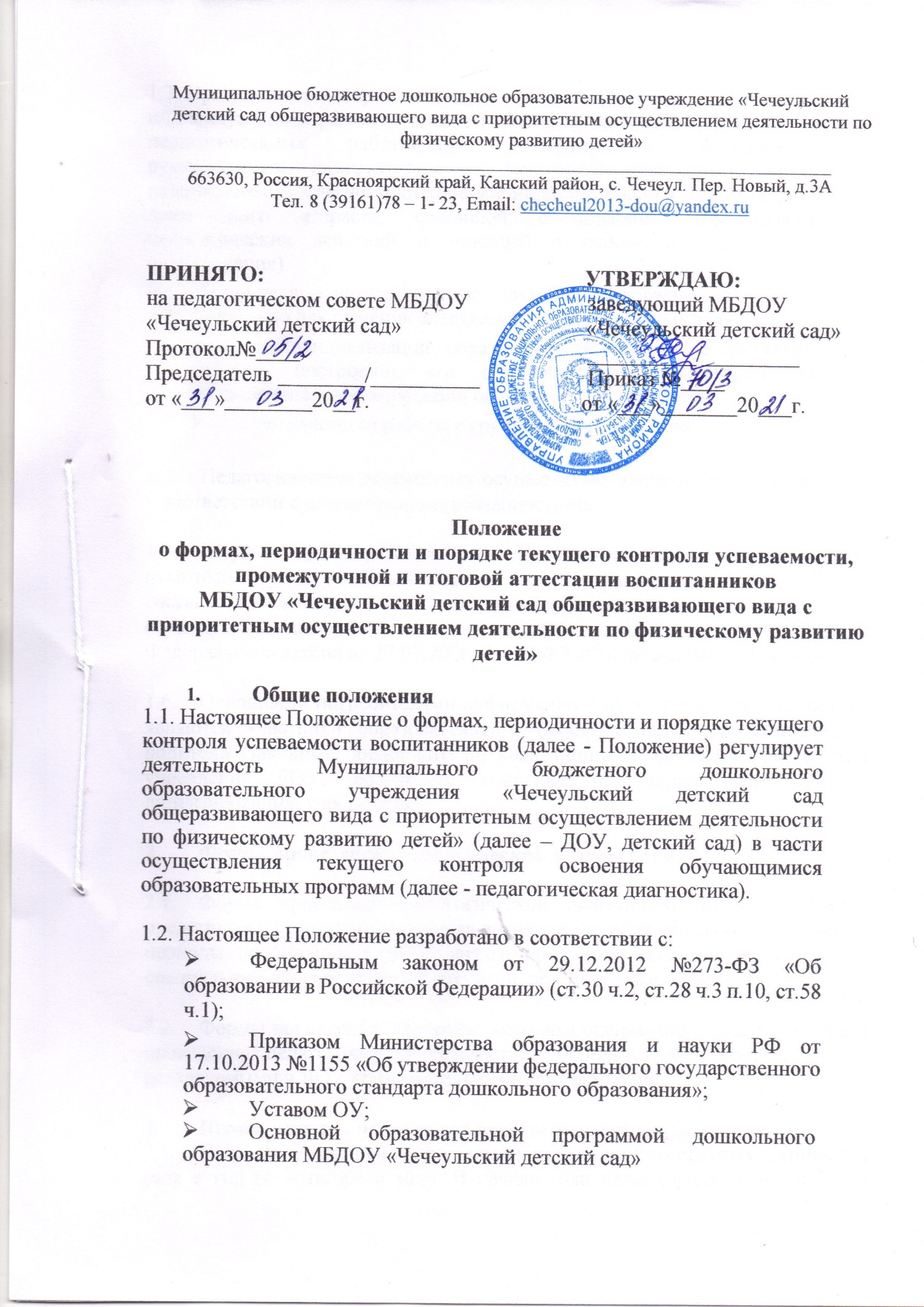 1.3. При реализации образовательных программ ДОУ проводится оценка индивидуального развития воспитанников. Такая оценка производится педагогическими работниками (воспитателями, музыкальным руководителем, инструктором по физической культуре) в рамках педагогической диагностики (оценки индивидуального развития детей дошкольного возраста, связанной с оценкой эффективности педагогических действий и лежащей в основе их дальнейшего планирования). Результаты педагогической диагностики могут использоваться исключительно для решения следующих образовательных задач:индивидуализации образования (в том числе поддержки ребенка, построения его образовательной траектории или профессиональной коррекции особенностей его развития);оптимизации работы с группой воспитанников.1.4.	Педагогическую диагностику осуществляют педагогические работники в соответствии с должностными обязанностями. 1.5.	Результаты, полученные в ходе педагогической диагностики за отчетный период (учебный год), являются документальной основой для составления ежегодного отчета о самообследовании и публикуются на его официальном сайте в установленном порядке с соблюдением положений Федерального закона от 27.07.2006 № 152-ФЗ «О персональных данных».1.6.	Основными потребителями информации о педагогической диагностике являются участники образовательного процесса: педагоги, специалисты, родители (законные представители) воспитанников, коллегиальные органы управления ДОУ, экспертные комиссии при проведении процедур лицензирования, учредитель.2.	Форма проведения педагогической диагностики2.1.	Форма проведения педагогической диагностики преимущественно представляет собой наблюдение за активностью обучающегося в различные периоды пребывания в ДОУ, анализ продуктов детской деятельности и специальные диагностические ситуации, организуемые педагогом. 2.2.	Формы проведения, критерии, методика оценивания и инструментарий проведения педагогической диагностики используется в соответствии с реализуемыми в ДОУ образовательными программами.3.	Периодичность проведения педагогической диагностики:3.1.	Педагогическая диагностика проводится во всех возрастных группах два раза в год (в сентябре и мае). В начале года педагогическая диагностика направлена на выявление стартовых возможностей обучающихся, в конце учебного года - наличие динамики в развитии.3.2.	Педагогическая диагностика проводится по пяти образовательным областям: социально - коммуникативное развитие; познавательное развитие; речевое развитие; художественно - эстетическое развитие; физическое развитие.3.3.	Инструментарием для педагогической диагностики являются диагностические карты.3.4.	Результаты оценки индивидуального развития обучающихся группы оформляются в виде диагностических карты.3.5.	Педагогическая диагностика оценивается по следующим критериям:- побуждения оцениваются по критериям:высокий уровень – устойчивые: проявляются стабильно, вызывают инициативную активность;средний уровень – неустойчивые: проявляются достаточно часто, но вызывают активность, которая быстро угасает, и ребенок переключается на другие занятия;низкий уровень – не проявляются.- знания, представления оцениваются по критериям:высокий уровень – четкие, содержательные, системные;средний уровень – чёткие, краткие;низкий уровень – не оформлены.- умения, навыки оцениваются по критериям:высокий уровень – выполняет самостоятельно;средний уровень – выполняет с помощью взрослого;низкий уровень – не выполняет.4.	Порядок проведения педагогической диагностики4.1.	Педагогическая диагностика осуществляется в течение времени пребывания обучающегося в ДОУ с 7.30 до 18.00 в группах общеразвивающей направленности, исключая время, отведенное на сон.4.2.	Данные педагогической диагностики вносятся в диагностические карты развития обучающихся, с которой педагогические работники знакомят родителей (законных представителей) обучающихся на индивидуальных консультациях.4.3.	По результатам педагогической диагностики, при необходимости, составляется индивидуальный маршрут развития обучающегося в его целях поддержки, построения его образовательной траектории или профессиональной коррекции особенностей его развития.4.4.	Педагогические работники не позднее 01.10, и 20.05, текущего учебного года сдают результаты проведенных педагогических наблюдений и диагностических исследований с выводами- аналитическую справку, диаграммы по установленной форме старшему воспитателю.4.5.	Заместитель заведующего по воспитательно-образовательной работе на основании диагностических карт и аналитических справок групп, осуществляет сравнительный анализ, определяет эффективность проведенной работы, проводит сопоставление с нормативными показателями и представляет обобщенные результаты на итоговом педагогическом совете - Аналитическую справку «О результатах мониторинга усвоения обучающимися Основной образовательной программы за учебный год».4.6.	После ознакомления с обобщенными результатами на итоговом Педагогическом совете определяются проблемы, пути их решения и приоритетные задачи ДОУ для реализации в новом учебном году по результатам педагогической диагностики.5.	Документация5.1.	Диагностический инструментарий для проведения оценки индивидуального развития обучающихся (педагогической диагностики), хранятся педагогами в группах и обновляются по мере необходимости.5.2.	Общие результаты педагогической диагностики уровня индивидуального развития обучающихся (диагностические карты, аналитические справки, диаграммы) хранятся на бумажных носителях в архиве методического кабинета 5 лет.6.	Заключительные положения6.1.	Изменения и дополнения в настоящее Положение принимаются на Общем собрании работников ДОУ с учетом мнения Совета родителей (законных представителей) воспитанников.6.2.	Положение действует до принятия нового Положения, утвержденного руководителем в установленном порядке.